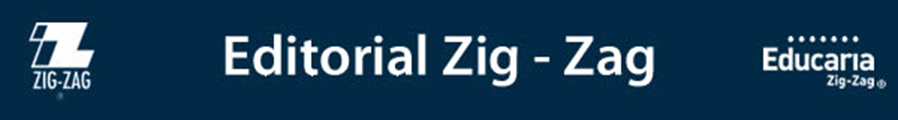 Novedades Zig-ZagLa historia de las personas: Mi primer libro sobre la humanidad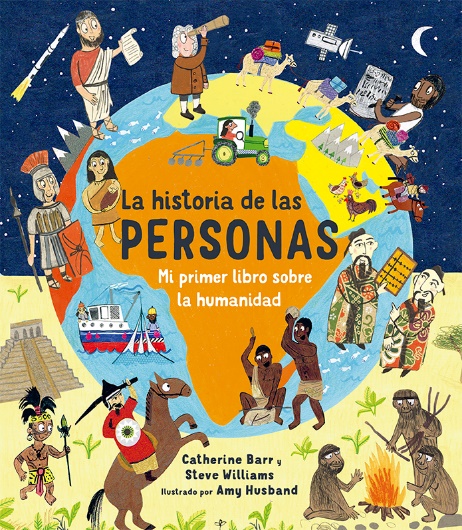 Páginas: 36Formato: 28 x 24,5 cm; tapa duraCód. Interno: 25904ISBN: 9789561233447Precio: $8.395 + IVAHace millones de años, una roca gigantesca se estrelló contra la Tierra y mató casi todo. Pero de alguna manera, unas diminutas criaturas sobrevivieron... Durante millones de años, esas criaturas evolucionaron para convertirse en PERSONAS.